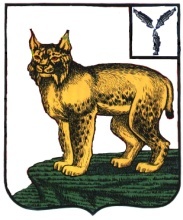 УПРАВЛЕНИЕ ОБРАЗОВАНИЯ                                АДМИНИСТРАЦИИ ТУРКОВСКОГО                                      МУНИЦИПАЛЬНОГО РАЙОНА                                           САРАТОВСКОЙ ОБЛАСТИ ПРИКАЗ От  08.10.2018 г.    №   66           О проведении репетиционного экзаменапо математике (базовый уровень) для обучающихся 11 классов общеобразовательных организаций Турковского района            На основании приказа министерства образования Саратовской области от 16 августа 2018 года № 1656 «Об организации подготовки и проведения государственной итоговой аттестации по образовательным программам основного общего и среднего общего образования на территории Саратовской области в 2018/2019 учебном году» и в целях  организованного проведения на территории Турковского  района государственной итоговой аттестации обучающихся, завершающих освоение образовательных программ среднего общего образования,       ПРИКАЗЫВАЮ:        1.Провести 25 октября 2018 года репетиционный экзамен по математике (базовый уровень) для обучающихся 11 (12) классов на базе МОУ СОШ имени С.М.Иванова р.п.Турки.        2.Установить начало репетиционного экзамена по математике (базовый уровень) для обучающихся 11(12) классов - 10.00 часов по местному времени.         3.Муниципальному учреждению «Турковский методический центр» (Г.В.Прокофьева):      3.1.Довести до сведения всех заинтересованных лиц Порядок проведения репетиционного экзамена по математике (базовый уровень) для обучающихся 11(12) классов образовательных организаций Саратовской области в 2018-2019 учебном году, утвержденный приказом министерства образования Саратовской области от 08.10.2018 г. № 2067 «О проведении репетиционного экзамена по математике (базовый уровень) для обучающихся 11(12) классов образовательных организаций Саратовской области»;           3.2.Организовать проведение репетиционного экзамена по математике (базовый уровень) для обучающихся 11 классов.           4.Рассмотреть итоги репетиционного экзамена по математике (базовый уровень) на  совещании с руководителями  общеобразовательных учреждений района, заседании районного методического объединения учителей математики в ноябре 2018 года.         5. Руководителям  общеобразовательных учреждений района:         5.1 организовать оперативное консультирование всех категорий участников государственной итоговой аттестации через официальные сайты в сети Интернет и порталы школьного уровня по вопросам организации и проведения репетиционного экзамена по математике (базовый уровень) в срок до  25 октября   2018 года.      5.2.Организовать доставку обучающихся 11 классов общеобразовательных организаций района к месту проведения репетиционного экзамена  по математике (базовый уровень)  – МОУ СОШ имени С.М.Иванова р.п.Турки.       5.3. Назначить ответственных  за сопровождение обучающихся к месту проведения репетиционного проведения репетиционного экзамена по математике (базовый уровень) из числа педагогических работников.      5.4.Проинформировать родителей (законных представителей) о возможности участия в репетиционном экзамене по математике (базовый уровень) с целью ознакомления с порядком и процедурой проведения экзамена.      5.5. Принять меры, направленные на повышение качества образования по математике, по результатам репетиционного экзамена по математике (базовый уровень).        6. Директору МОУ СОШ имени С.М.Иванова р.п.Турки Лопаткиной Л.В.:       6.1.Создать условия для проведения репетиционного экзамена по математике (базовый уровень) в установленные сроки в соответствии с Порядком проведения репетиционного экзамена по математике (базовый уровень).        6.2.Скорректировать учебный процесс, обеспечив занятость всех обучающихся, не участвующих в репетиционном экзамене по математике (базовый уровень).        7.Назначить  ответственным  лицом, отвечающим за доставку экзаменационных материалов в пункт проведения репетиционного экзамена и за обеспечение информационной безопасности Клочкову Л.А., методиста МУ «Турковский методический центр».        8.Утвердить  состав педагогов, обеспечивающих проведение репетиционного экзамена по математике (базовый уровень) для обучающихся 11 классов образовательных организаций района, согласно приложению № 1.           9.Утвердить  список  общественных  наблюдателей  репетиционного  экзамена по математике (базовый уровень) для обучающихся 11 классов образовательных организаций района, согласно приложению № 2.          10.Назначить  уполномоченным  представителем  на  репетиционном  экзамене  по  математике (базовый  уровень)  Шаболдина  А.Н.,  заместителя начальника  управления  образования.                                                                                                                                                                                                                                                                                                                                                                                                                                                                                                                                                                                                                                                                                                                                                                                                                                                                                                                                                                                                                                                                                                                                                                                                                                                                                                                                                                                                                                                                                                                                11.Руководителю ППЭ № 381 Шемановой Н.Г.  организовать доставку бланков ответов обучающихся в государственное автономное учреждение Саратовской области «Региональный центр оценки качества образования».       12.Контроль за исполнением настоящего приказа возложить на заместителя начальника  управления образования.  Заместитель главы администрациимуниципального района –начальник управления образования администрации Турковского                      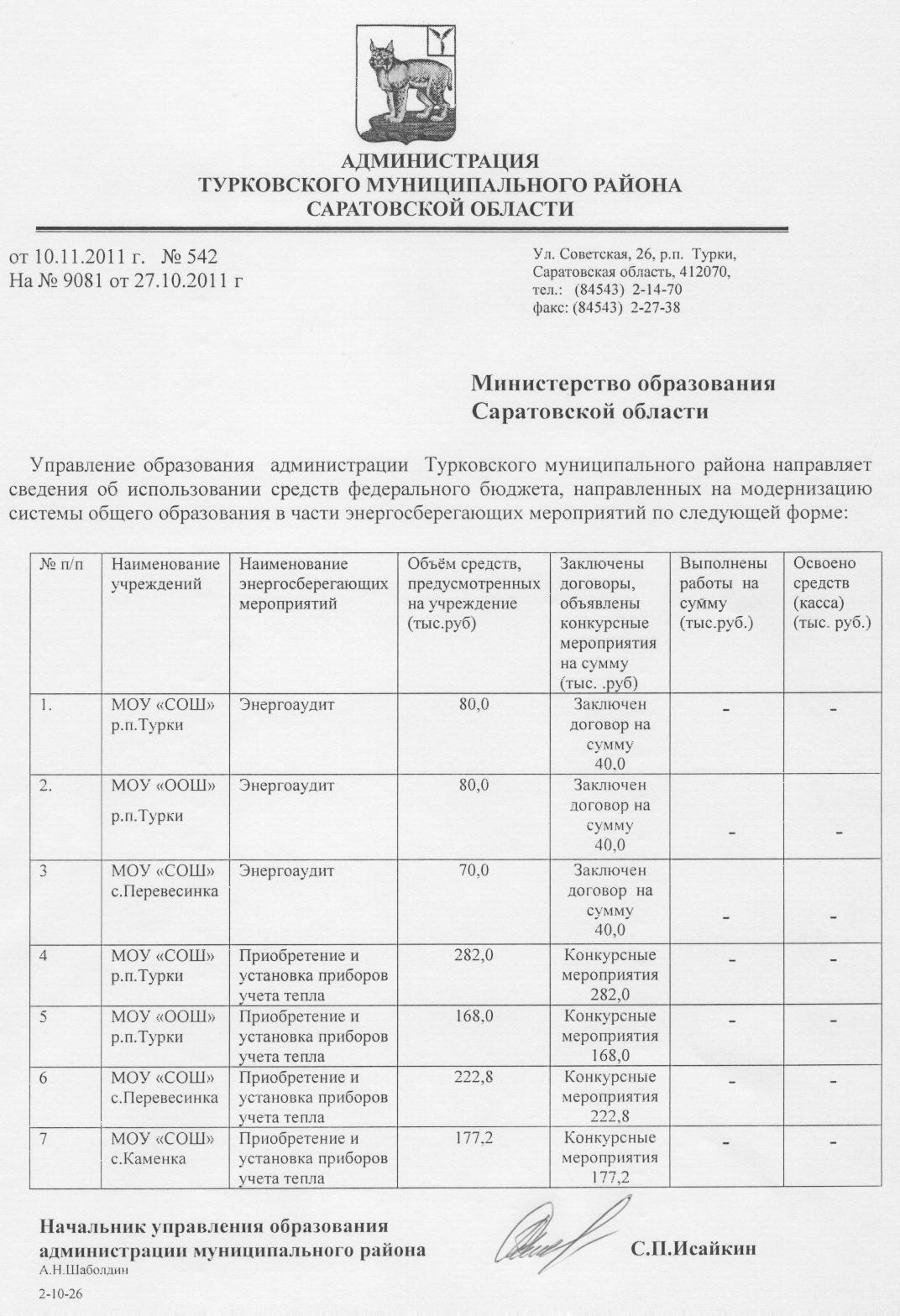 муниципального района                                                                  С.П. ИсайкинПриложение  № 1 к   приказууправления  образования № 66 от 08.10.2018 г. СОСТАВ педагогов, обеспечивающих проведение репетиционного экзамена по математике (базовый уровень) для обучающихся 11 классов  образовательных организаций района     Воронкина Ольга Геннадьевна – педагог дополнительного образования  МБУ ДО «Дом детского творчества» р.п.Турки;      Горина Ольга Валентиновна – педагог дополнительного образования  МБУ ДО «Дом детского творчества» р.п.Турки;     Алеева  Айгуль  Евгеньевна – учитель физической культуры МОУ ООШ р.п.Турки;     Куделькин Валерий Геннадьевич  – директор  МБУ ДО  «Детско – юношеская  спортивная  школа» р.п.Турки;     Панчак Людмила Яковлевна –заместитель директора по учебно-воспитательной работе МБУ ДО «Дом детского творчества» р.п.Турки;     Петрова Светлана Александровна – педагог дополнительного образования  МБУ ДО «Дом детского творчества» р.п.Турки;      Никитина Наталья Николаевна – педагог дополнительного образования  МБУ ДО «Дом детского творчества» р.п.Турки;       Пономарев Алексей Борисович – учитель физической культуры МОУ СОШ им С.М.Иванова р.п.Турки. Приложение  № 2 к   приказу управления  образования № 66 от 08.10.2018 г.                                                    СПИСОКобщественных  наблюдателей репетиционного  экзамена  по  математике (базовый  уровень) для  обучающихся 11 классов образовательных организаций района       Локтева  Ирина  Владимировна  – член  родительского  комитета муниципального  общеобразовательного  учреждения «Средняя  общеобразовательная  школа  имени  Героя Советского  Союза  С.М. Иванова» р.п.Турки ;      Калинина  Светлана  Алексеевна  - член  родительского  комитета муниципального  общеобразовательного  учреждения «Средняя  общеобразовательная  школа  имени  Героя Советского  Союза  С.М. Иванова» р.п. Турки.